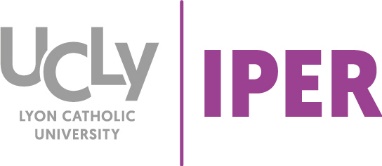 Colloque interdisciplinaireL’Église en un lieu… incertainQuestions inédites en ecclésiologie et pour l’annonce de l’ÉvangileJeudi 23 mai 2019Bulletin d’inscriptionNom et prénom (en majuscules): Courriel :						Téléphone portable :Je suis :  Étudiant de l’IPER 	 Étudiant de l’UCLy, précisez l’Institut/école :  Extérieur, précisez (Diocèse, service, association, autre…) : Tarifs (cocher votre choix) :Étudiant à l’IPER ou étudiant à l’UCLy
 Colloque, sans déjeuner : 5 € 		    Colloque + déjeuner : 15€   
Extérieurs
 Colloque, sans déjeuner : 23 € 		    Colloque + déjeuner : 35€   Règlement (votre inscription ne sera définitive qu’à réception du règlement) :
 Je joins un chèque de ______ euros à l’ordre de AFPICL Je suis pris en charge par (adresse exacte de facturation) :   Je souhaite recevoir la lettre d’information mensuelle du Pôle Théologie et Sciences Religieuses de l’UCLy (incluant l’IPER et d’autres instituts). Je pourrai me désabonner à tout moment.Merci de retourner ce bulletin d’inscription accompagné de votre chèque,avant le 10 mai 2019 à :IPER - Colloque – Université Catholique de Lyon23, place Carnot, 69286, Lyon cedex 02Renseignements : iper@univ-catholyon.fr – 04 72 32 50 24